Аннотация проекта«День Нептуна»Актуальность: праздники на воде зрелищные, необычные при наличии в школе бассейна. Данный проект совмещает в себе театрализованное представление и эстафеты на воде.Цель проекта: вовлечение в спортивные игровые состязания учащихся школы и их родителей;  формирование культуры ЗОЖ.Методическая цель:- способствовать развитию творческого самоопределения участников проекта;- привлечь учащихся и их родителей к занятиям спортом.Участники проекта: учащиеся 5 – 6  классов, руководитель проекта Михайлова Н.В.Сроки реализации: май 2013 г.Этапы работы над проектом:Организационный: выбор творческой группы, распределение обязанностей (октябрь 2013 г.).Проектировочный: разработка сценария и эстафет «День Нептуна», поиск ведущих для осуществления проекта и спонсоров для приобретения дополнительного инвентаря (октябрь – ноябрь 2013 г.).Практический: проведение мероприятия  в форме игры с героями сказок: «Золотая рыбка», Нептун, нечисть и другие герои сказок  (май 2013 г.).Рефлексивный: подведение итогов игры, выявление сильных и слабых сторон проекта (июнь 2013 г.).Сценарий спортивного праздника: «День Нептуна».I. Торжественная часть:Торжественным маршем выходят участники спортивного праздника.  1.Вступительное слово руководителя ШМО учителей физической культуры.2.Выступление директора школы.3.Подъём флага капитанами команд.II. Спортивно-развлекательная часть:Театрализованное представление.Выступления учащихся.Эстафеты.Ход мероприятия:Праздник «Нептуна».Ведущий:Сегодня в гости к нам придёт НептунГрустить на празднике нельзяКрасивые, нарядные развеселим мы здесь царя шутками разными.Расступись честной народ сам Нептун сюда идётЦарь морей и океановОн грознее всех вулканов За ним свиты целый взводИз морских глубинных водКрикнем все ему «Ура!»(Нептун появляется на колесе, а его команда помогает ему доплыть.)Нептун:Внимание! Внимание!Прочту сейчас указ,Морское состязание устроим мы для Вас,А вы помощники мои найдите ребят сперва.Без лишних слов за дело!Даёшь соревнования Сильных, ловких, смелых!Вот царский мой указ!(Нептун проводит эстафету.)Ведущий:За морем живем не худоВ свете есть такое чудоМоре вздуется бурливоЗакипит, поднимет войХлынет на берег пустой И очутятся на бреге Чешуёй как жар горя 33 богатыряВсе красавцы молодые, Великаны удалые С ними дядька Черномор!(Вместо Черномора и богатырей появляются «бабульки».)1-ая бабуля:Добрый день дорогие гости!2-ая бабуля:Хорошо, что пришли размять кости!1-ая бабуля:Конкурс новый предлагаемКто в нём победит узнаемЛишь тогда, когда вы все наши Загадки разгадаете.(Они по очереди загадывают по 5 – 6 загадок.)2-ая бабуля:Хороша игра твояВот тебе в ответ моя.(Она проводит эстафету.)1-ая бабуля:Ох, устала я, Краса,То игра меня сморилаМне б немного отдохнуть,На пеньке чуток вздремнуть.Выступление дуэта учащихся 5 «а» класса.2-ая бабуля:Слышь, сестра, стук да гром?Кто ещё там к нам идёт.(Появляется Черномор и богатыри.)Черномор:Вот гляжу, здесь собрались славные богатыриДа помериться доброй силушкойИ решим, сейчас кто из вас сильней,Всех сильней да в честном бою.(Черномор проводит эстафету.)Нептун:Что-то дочери моей не видно?(Все хором зовут Золотую рыбку. Она появляется вместе с русалками. Русалки танцуют танец учащиеся 5 «б» класса.)Ведущий:Рыбка, рыбка золотаяМы пришли тебя проситьЗолотым ключом закрытьВход в родной бассейн.(Золотая рыбка проводит эстафету и в конце эстафеты она исчезает вместе с бабульками.)Ведущий:Горе – горе людям всем Не закрыть бассейн совсемКлючик золотой унесла она с собой.(Нептун спрашивает ребят, может кто-нибудь, видел, куда исчезла рыбка. Он просит богатырей найти рыбку. В это время появляются бабульки, поют частушки вместе с учащимися 5 «в» класса и проводят эстафету. В конце эстафеты появляется Золотая рыбка и богатыри.)Нептун:Дочь моя ключ от бассейна…(Подведение итогов. Ведущий просит Нептуна испробовать водицу, после этого все купаются.)Эстафеты:1.Кроль на груди с доской.2.Кроль на спине с доской.3.Ловля «сюрпризов» и «фишек».4.Плавание в одежде (футболки).5.Лёжа на животе на доске гребля руками.6.Кто дальше пронырнёт.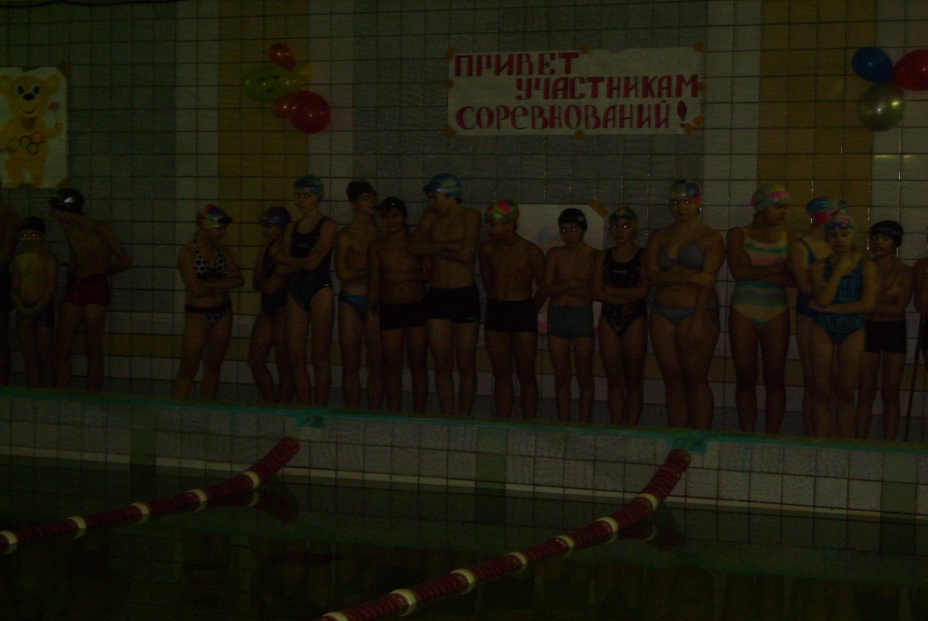 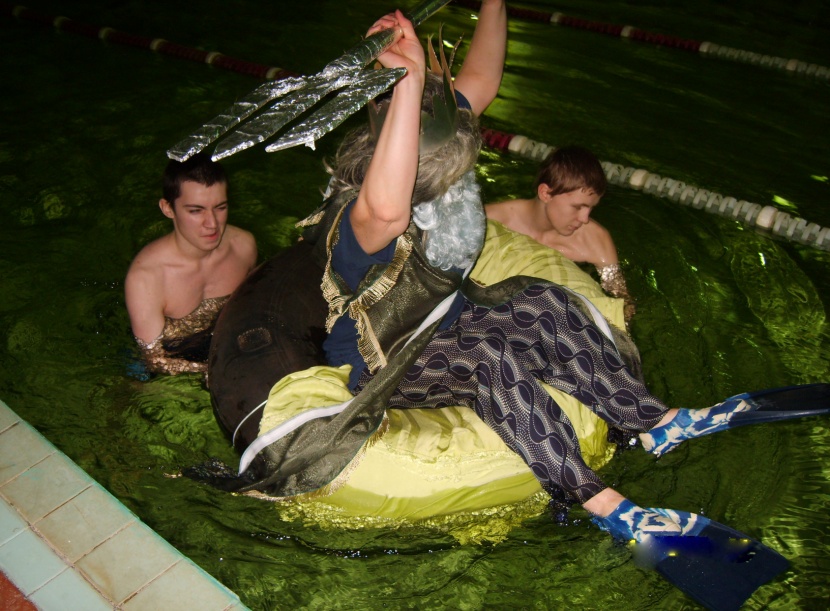 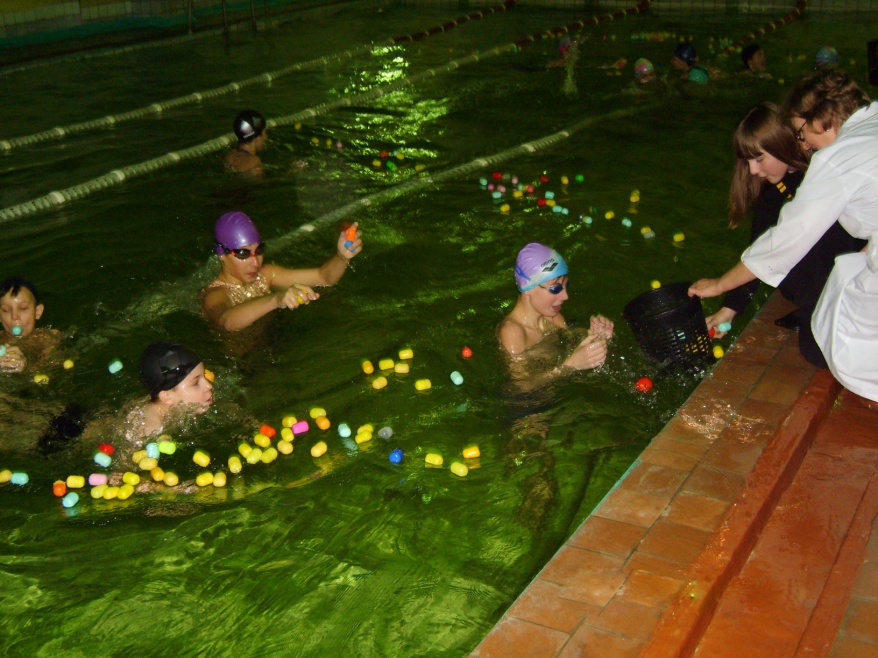 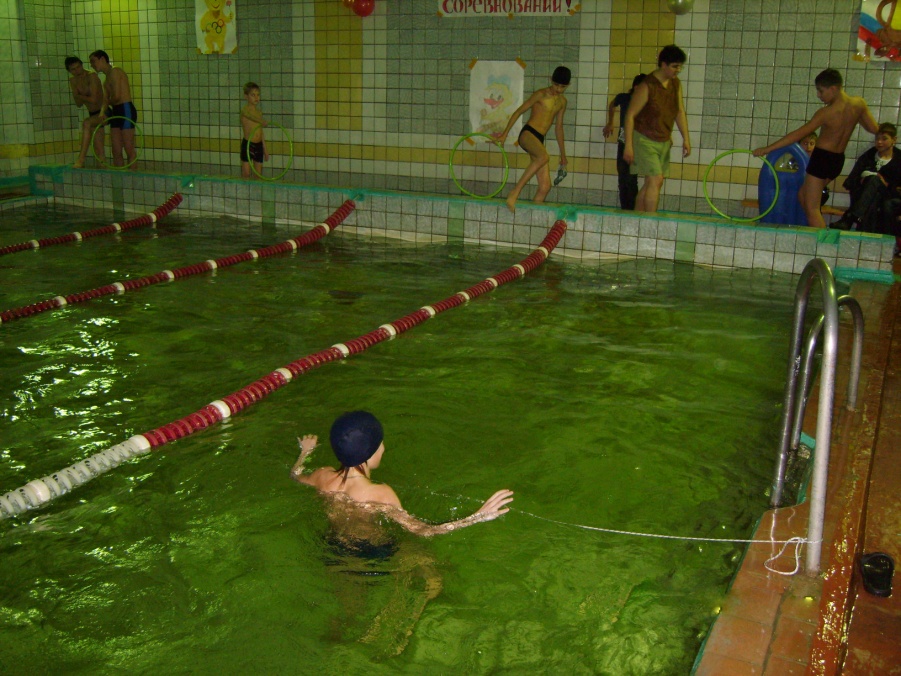 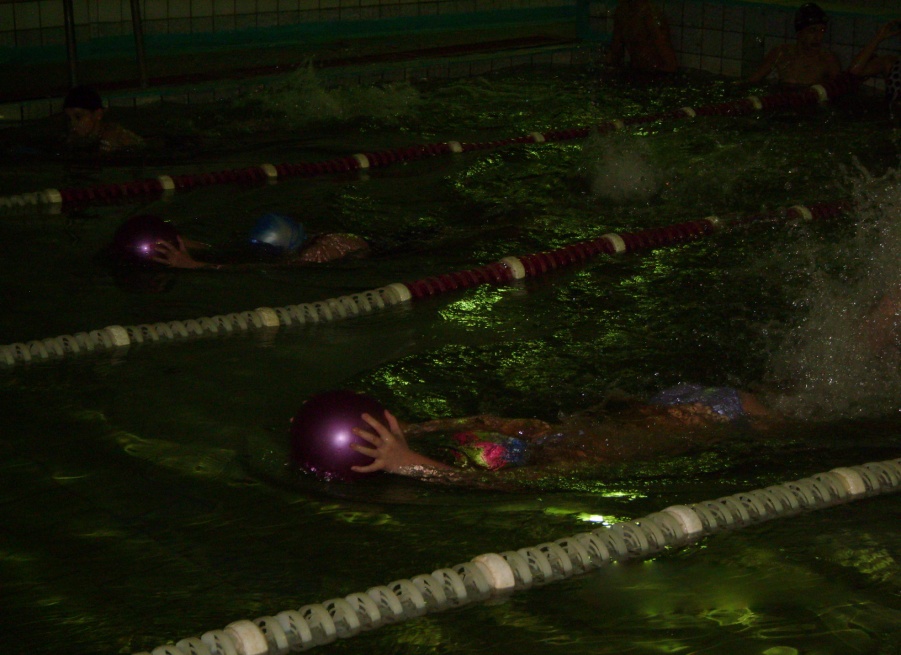 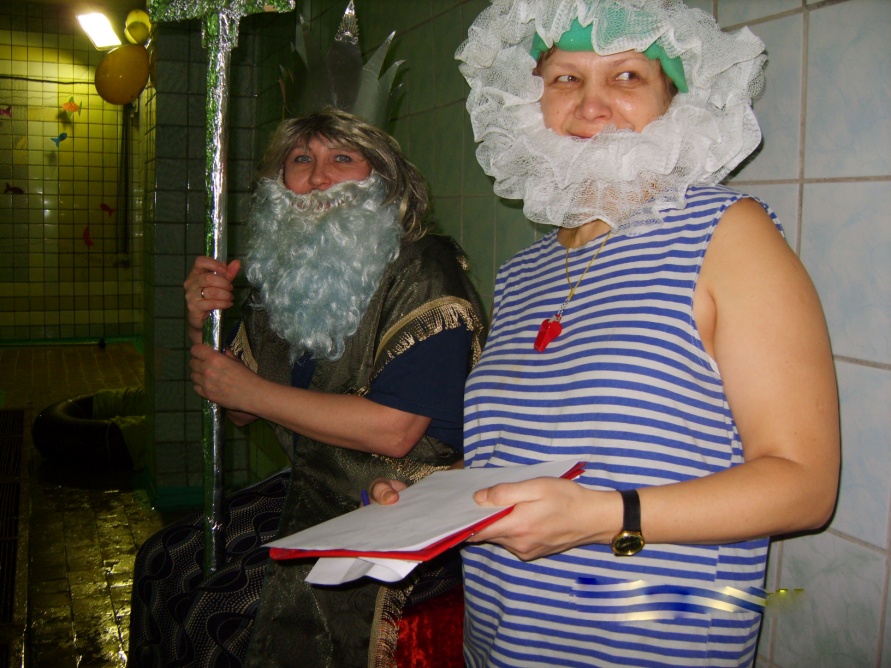 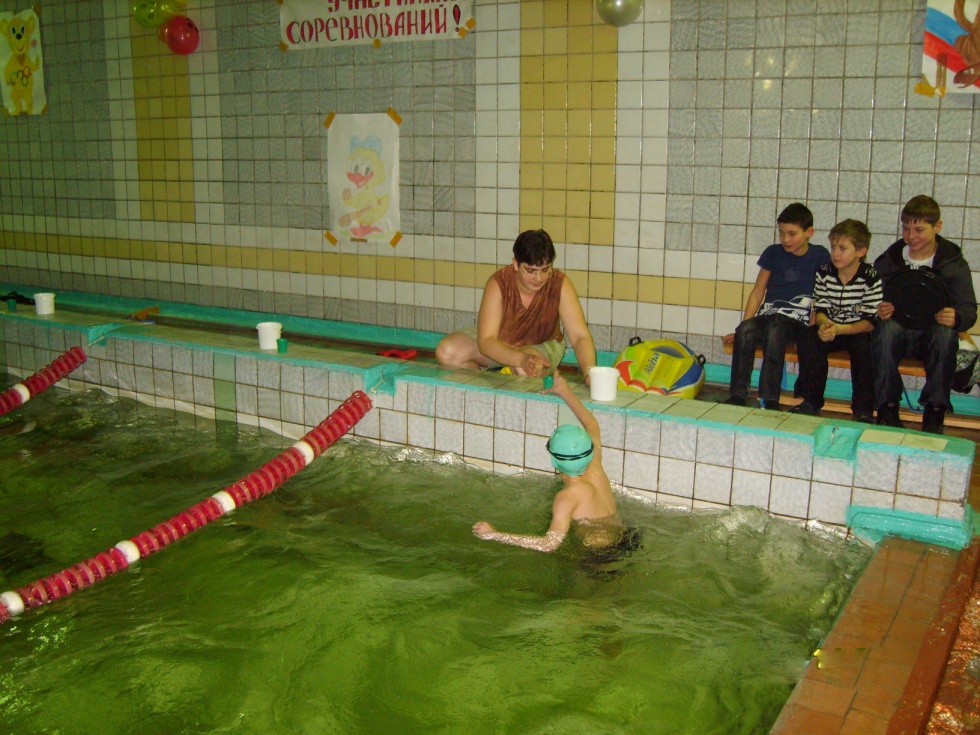 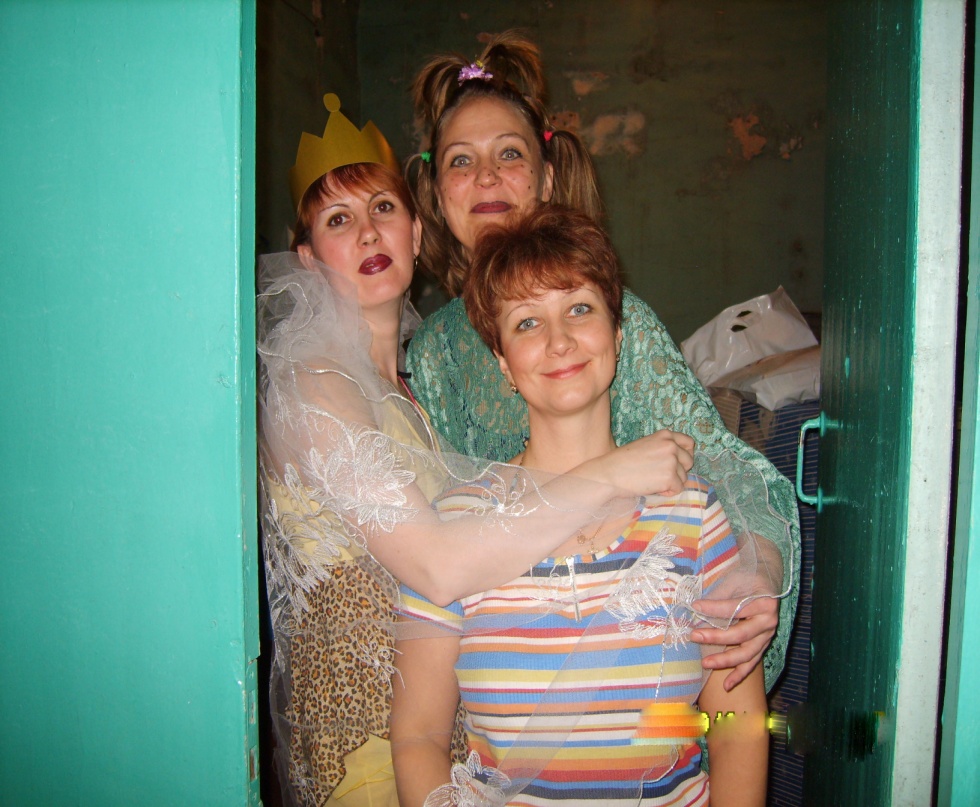 